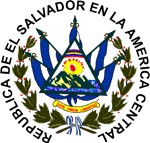 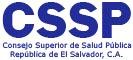 DESCRIPCION DEL ESTABLECIMIENTO: Este tipo de establecimientos brinda cuidados paliativos, en forma ambulatoria, los Cuidados Paliativos se definen como el cuidado total y activo de los pacientes cuya enfermedad no responde a tratamiento curativo; brindan tratamiento del dolor y de otros problemas físicos, psicosociales y espirituales.BASE LEGAL: Art.14 lit “d” del Código de Salud: Son atribuciones del Consejo Superior de Salud Pública “Autorizar previo informe favorable de la Junta de Vigilancia respectiva, la apertura y funcionamiento de…laboratorios biológicos, laboratorios clínico-biológicos, gabinetes radiológicos, hospitales, clínicas de asistencia social, gabinetes ópticos, laboratorios de prótesis dental … y los dedicados al servicio y atención de la salud; y a su clausura por infracciones a este Código o sus reglamentos.DEFINICION DE REQUERIMIENTO TECNICO ADMINISTRATIVO (RTA): Es una herramienta que determina los pasos a seguir por parte del solicitante y de la autoridad reguladora en el cumplimiento de los requisitos para la apertura, funcionamiento o traslado de un establecimiento de salud. Se denominan técnicos porque recogen aspectos relacionados a los servicios y recursos en materia de salud; y administrativos porque para ello el solicitante debe de realizar ante la autoridad competente, trámites que concluyen en la consecución de un expediente de registro, el cual servirá de base para dar seguimiento y garantía de los servicios ofertados.CRITERIOS A EVALUAR:CRITICOS: Son aquellos cuyo incumplimiento pueden poner en riesgo la salud de la población; por su naturaleza y complejidad son indispensables para el buen funcionamiento del establecimiento, ya que con ellos se garantiza que la prestación de los servicios sean de calidad. Para obtener elinforme favorable de la Junta de Vigilancia respectiva, deberán cumplirse en un 95%.MAYORES: Son aquellos requerimientos que son complementarios a los críticos, son considerados de menor complejidad, pero que por su naturaleza son necesarios para el buen funcionamiento del establecimiento. Se requiere del 75% para obtener un informe favorable de la junta de vigilancia correspondiente.V- REQUERIMIENTOS A EVALUAR:Para mayor información consulta la Unidad de Registro de Establecimiento de Salud (URES) a los números2561-2501 y 2561-2512, 2561-2513TIPO DE ESTABLECIMIENTOJUNTA(S) DE VIGILANCIA RESPONSABLE(S)CLINICA DE ATENCION CUIDADOS DE SOPORTEJUNTA DE VIGILANCIA DE LA PROFESIÓNMEDICAREQUERIMIENT OGENERAL Nº 1OFERTA DE SERVICIOSOFERTA DE SERVICIOSOFERTA DE SERVICIOSREQUERIMIENTOS ESPECÍFICOSDESCRIPCIÓNCLASIFICACI ÓNDELREQUERIMIE NTOJUNTAS DE VIGILANCI A QUEINTERVIEN EN1.1 Portafolios de Servicios.Deben tener definido el portafolio de servicios, entre los cuales incluirá:-Atención a pacientes oncológicos y pacientes con enfermedades crónicas, terminales.-Atención domiciliar (cuando aplique).CRITICOJVPM1.2 Horario de Atención al PúblicoDeben brindar servicios en Jornada diurna. No ingresos de pacientes.CRITICOJVPMREQUERIMIENT OGENERAL Nº 2RECURSOS HUMANOSEl recurso humano de acuerdo al portafolio de servicios.RECURSOS HUMANOSEl recurso humano de acuerdo al portafolio de servicios.RECURSOS HUMANOSEl recurso humano de acuerdo al portafolio de servicios.REQUERIMIENT OS ESPECÍFICOSDESCRIPCIÓNCLASIFICACI ÓNDEL REQUERIMIE NTOJUNTAS DE VIGILANC IA QUE INTERVIENEN2.1 RegenteDeben contar con un regente médico, quedebe ser Doctor en Medicina con especialidad en Cuidados Paliativos o Medicina Interna.CRITICOJVPM2.2	Otroprofesionales (cuando aplique)Debería contar con profesionales de enfermería de acuerdo a la demanda esperada. (cuando aplique)Debería contar con un psicólogo en jornada diurna.MAYORJVPM2.3 TécnicosDebería	contar con un Técnico en terapiarespiratoria.Debería contar con terapista físico.MAYORJVPM2.4 De la autorización para ejercer.El personal de salud debe contar con:Autorización para ejercerSolventes en su anualidad.Carnet vigenteRegistro de firma y sello en el Libro de la Junta respectivo.CRITICOJVPMREQUERIMIENT OGENERAL Nº 3ESTRUCTURA FÍSICAESTRUCTURA FÍSICAESTRUCTURA FÍSICAREQUERIMIENTOS ESPECÍFICOSDESCRIPCIÓNCLASIFICACI ÓNDELREQUERIMIE NTOJUNTAS DE VIGILANCI A QUE INTERVIEN EN3.1 AccesoDebe contar con un acceso por rampa con una inclinación de 30 grados como máximo. Debe brindar facilidades para el ascenso y descenso de pacientes transportados en vehículos particulares y/o ambulancias. Se requiere contar con una protección de las inclemencias del tiempo, tanto para los usuarios que accedan al establecimiento como para el vehículo que los transporte.Contar con pasamanos en la rampa.CRITICOJVPM3.2.	Área	de estacionamientoDeberán contar con un área de estacionamiento exclusivo para ambulancia y vehículos al servicio de emergencia.Deberá contar con espacio extra deMAYORJVPMestacionamiento	para	un	vehículo	que transporte pacientes en forma particular.3.3.	Puerta	de accesoDebe contar con puerta con amplitud de 1.40m. de ancho para permitir la entrada de una camilla rodante o silla de ruedas.CRITICOJVPM3.4Recepción/área de esperaDebe contar con un área de recepción y de espera	para	pacientes	que	solicitan	elservicio y sus familiares.MAYORJVPM3.5	Área	de Archivo ClínicoDebe contar con un área exclusiva para este fin, puede estar ubicada dentro o fuera del consultorio.CRITICOJVPM3.6 ConsultorioDebe ser una habitación separada del área común por medio de una puerta. Su tamaño mínimo debe ser de 4 m2, con un espacio para la entrevista y otro ambiente para el examen físico, el cual debe estar separado por una cortina, un biombo o una pared.Debe contar con un lavamanos para elpersonal de salud, que puede estar adentro o afuera del consultorio.CRITICOJVPM3.7	Bañoscompleto	para pacienteEl baño debe ser completo: servicio sanitario, lavamanos, ducha. Además, deben contar con barras de sostén para lospacientes dentro de los baños.CRITICOJVPM3.8	Área	de enfermería (Cuando aplique).Sí se cuenta con este servicio, debe contar con un espacio destinado a las actividades de enfermería.MAYORJVPE3.9	OficinaadministrativaDebe contar con un espacio destinado a lasactividades administrativas.MAYORJVPM3.10	Resguardo temporal	de desechos bioinfecciososDeberá contar con depósitos que contendrán los desechos Bioinfecciosos (De acuerdo a Reglamento Técnico Salvadoreño para elManejo de los Desechos Bioinfecciosos” 5.6.18.2, a), b)) cuando apliqueCRITICOJVPM3.11	ParedesinterioresParedes lavables de colores claros.CRITICOJVPM3.12 PisosLos pisos deben ser antideslizantes.CRITICOJVPM3.13 VentilaciónDeben	contar	con	ventilación	adecuadanatural o artificial.CRITICOJVPM3. 14 IluminaciónDeben contar con luz natural y/o artificial.CRITICOJVPM3.15 PuertasLas puertas deben tener un ancho mayor a1.40 m para el paso de camillas.CRITICOJVPMREQUERIMIENTO GENERAL Nº 4RECURSO MATERIALRECURSO MATERIALRECURSO MATERIALREQUERIMIENT OS ESPECÍFICOSDESCRIPCIÓNCLASIFICACI ÓNDEL REQUERIMIE NTOJUNTAS DE VIGILANCI A QUEINTERVIEN EN4.1 Mobiliario de recepción	yespera.Debe contar con un escritorio o un mueble. Sillas para espera de pacientes.CRITICOJVPM4.2	Área	deenfermería (Cuando aplique).Escritorio, silla.MAYORJVPE4.3	Oficina administrativaEscritorios, sillas de acuerdo al personal que lo demande.MAYORJVPM4.4	Equipo	de consultorioMobiliario de consultorio:Canapé, cubre-canapé, escritorio, dos sillas. Debe contar con equipo de diagnóstico completo:Tensiómetro.Estetoscopio.Lámpara de mano.Otoscopio.Oftalmoscopio. Así como:Silla de ruedas.Bascula de Piso.CRITICOJVPM4.5	Equipo	de nebulización. (Cuando aplique).Compresor para terapias.Mascarillas desechables.Mueble para resguardo del equipo.CRITICOJVPM4.6 Equipo de atención de paro cardiorrespiratorio.Equipo de paro cardiorrespiratorio:Tubos endotraquealesLaringoscopioBalón de resucitación auto inflable con mascarillas faciales para ventilación de diferentes tamaños (ambú)Sistema de aspiraciónPinzas y cánulas oro faríngeas de diferentes tamañosLubricanteTablaCRITICOJVPM4.7	DesechosDebe contar con:CRITICOBioinfecciososEnvases rígidos para punzocortantes.Bolsas rojas.Contenedores para el embalaje.JVPM4.8	Área	de Archivo ClínicoDebe contar con archivos o estantes metálicos o de madera que garanticen el resguardo de los expedientes.MAYORJVPMREQUERIMIENT OGENERAL Nº 5DOCUMENTACIONDOCUMENTACIONDOCUMENTACIONREQUERIMIENTOS ESPECÍFICOSDESCRIPCIÓNCLASIFICACI ÓNDEL REQUERIMIE NTOJUNTAS DE VIGILANCI A QUE INTERVIEN EN5.1 Manuales de procedimientosSe deberá presentar el Manual de procedimientos, en el cual se detallen cada uno de los procedimientos a realizar, segúnel portafolio de servicios.CRITICOJVPM5.2 Normas escritas para el control	de infecciones en la atención sanitaria.Deben ser conformes a los “Lineamientos para el Control de Infecciones en laAtención Sanitaria”, para la prevención y control de infecciones.CRITICOJVPM5.2 Normas escritas para el control	de infecciones en la atención sanitaria.Entre sus contenidos deben figurar recomendaciones acerca de: Higiene de ManosCRITICOJVPM5.2 Normas escritas para el control	de infecciones en la atención sanitaria.Entre sus contenidos deben figurar recomendaciones acerca de: Materiales para el lavadoCRITICOJVPM5.2 Normas escritas para el control	de infecciones en la atención sanitaria.Entre sus contenidos deben figurar recomendaciones acerca de: Lavado de manos clínicoCRITICOJVPM5.2 Normas escritas para el control	de infecciones en la atención sanitaria.Entre sus contenidos deben figurar recomendaciones acerca de: Precauciones universales con sangreCRITICOJVPM5.3	Archivo	y expediente ClínicoUn método o sistema de archivo, se verificará durante la inspección, este puede ser alfanumérico, alfabético u otroDeberá llevar registro de cada paciente en Expediente Clínico, deconformidad a la Ley de Deberes yCRITICOJVPMDerechos de los Pacientes y Prestadores de Salud.5.4	Desechos BioinfecciososEl establecimiento deberá contar con Normas para el Manejo y disposición de los desechos bioinfecciosos, se revisará durante la inspección.Contrato o convenio de disposición final de desechos bioinfecciosos.CRITICOJVPM